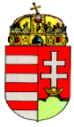 Nyíradonyi Polgármesteri Hivatal Hatósági és Városüzemeltetési Osztály: 4254 Nyíradony, Árpád tér 1.    Tel: 203-001, 203-692portál címe: www.nyiradony.huE-mail: onkormanyzat@nyiradony.huügyfélfogadási idő:hétfő: 800-1200 kedd: 800-1200 szerda: 800-1200 1300-1600 péntek 800-1200ADATBEJELENTÉS MAGÁNSZEMÉLY KOMMUNÁLIS ADÓJÁRÓLBenyújtandó az adótárgy fekvése szerintitelepülési önkormányzati, a fővárosban a kerületi önkormányzati adóhatóságnak.(Helyrajzi számonként külön-külön kell az adatbejelentést benyújtani!)Az adatbejelentés fajtája:Az adatbejelentés fajtája:Nem megállapodás alapján benyújtott adatbejelentés: □Megállapodás alapján benyújtott adatbejelentés1:  □1Valamennyi tulajdonos által írásban megkötött és az adóhatósághoz benyújtott megállapodásban a tulajdonosok az adóalanyisággal kapcsolatos jogokkal és kötelezettségekkel egy tulajdonost is felruházhatnak. A megállapodást az önkormányzati adóhatóság által rendszeresített nyomtatványon, vagy a 35/2008. (XII. 31.) PM rendelet 15. melléklete alapján kell benyújtani.1Valamennyi tulajdonos által írásban megkötött és az adóhatósághoz benyújtott megállapodásban a tulajdonosok az adóalanyisággal kapcsolatos jogokkal és kötelezettségekkel egy tulajdonost is felruházhatnak. A megállapodást az önkormányzati adóhatóság által rendszeresített nyomtatványon, vagy a 35/2008. (XII. 31.) PM rendelet 15. melléklete alapján kell benyújtani.Az adatbejelentő adataiAz adatbejelentő adataiAz adatbejelentő neve: ______________________________________________________________Lánykori neve:	Születési helye: _______________________város/község,    ideje: ________. év ____. hó ____.  napAnyja születési családi és utóneve: _____________________________________________________Adóazonosító jele: □□□□□□□□□□Adószáma: □□□□□□□□-□-□□Statisztikai számjele: □□□□□□□□-□□□□-□□□-□□Az adatbejelentő neve: ______________________________________________________________Lánykori neve:	Születési helye: _______________________város/község,    ideje: ________. év ____. hó ____.  napAnyja születési családi és utóneve: _____________________________________________________Adóazonosító jele: □□□□□□□□□□Adószáma: □□□□□□□□-□-□□Statisztikai számjele: □□□□□□□□-□□□□-□□□-□□Lakóhelye, székhelye: _________ , __________________________________________város/község___________________ közterület  ______ közterület jelleg ____ hsz. ___ ép. ___ lh. ___em. ___ajtóLevelezési címe: _________, _______________________________________________város/község___________________ közterület  ______ közterület jelleg ____ hsz. ___ ép. ___ lh. ___em. ___ajtóAz adatbejelentést kitöltő neve (ha eltér az adatbejelentőtől): __________________________________________________________________________Telefonszáma: 	E-mail címe:	Lakóhelye, székhelye: _________ , __________________________________________város/község___________________ közterület  ______ közterület jelleg ____ hsz. ___ ép. ___ lh. ___em. ___ajtóLevelezési címe: _________, _______________________________________________város/község___________________ közterület  ______ közterület jelleg ____ hsz. ___ ép. ___ lh. ___em. ___ajtóAz adatbejelentést kitöltő neve (ha eltér az adatbejelentőtől): __________________________________________________________________________Telefonszáma: 	E-mail címe:	Az adatbejelentő tulajdonjogi, vagyoni értékű jogi minősége, tulajdoni (jogosultsági) hányada:Az adatbejelentő tulajdonos: □, a tulajdoni hányada: ____/____.Az adatbejelentő bérlő: □, a jogosultsági hányada: ____/____.Az adatbejelentő vagyoni értékű jog jogosítottja: □, a jogosultsági hányada: ____/____.Az adatbejelentő vagyoni értékű jogának jellege:□ Kezelői jog □ Vagyonkezelői jog □ Haszonélvezeti jog □ Használat jogaAdókötelezettség keletkezésére okot adó körülmény és időpontja:Adókötelezettség keletkezésére okot adó körülmény és időpontja:Adókötelezettség keletkezésére okot adó körülmény és időpontja:Adókötelezettség keletkezésére okot adó körülmény és időpontja:Adókötelezettség keletkezésére okot adó körülmény és időpontja:Adókötelezettség keletkezésére okot adó körülmény és időpontja:Adókötelezettség keletkezésére okot adó körülmény és időpontja:Új ingatlan:Új ingatlan:Új ingatlan:Új ingatlan:Új ingatlan:Új ingatlan:Új ingatlan:□ Új építmény□ Új építmény□ Új építmény□ Új építmény□ Új telek□ Új telek□ Új telekÚj ingatlan szerzése(Pl. adásvétel, öröklés, ajándékozás, elbirtoklás):Új ingatlan szerzése(Pl. adásvétel, öröklés, ajándékozás, elbirtoklás):Új ingatlan szerzése(Pl. adásvétel, öröklés, ajándékozás, elbirtoklás):Új ingatlan szerzése(Pl. adásvétel, öröklés, ajándékozás, elbirtoklás):Új ingatlan szerzése(Pl. adásvétel, öröklés, ajándékozás, elbirtoklás):Új ingatlan szerzése(Pl. adásvétel, öröklés, ajándékozás, elbirtoklás):Új ingatlan szerzése(Pl. adásvétel, öröklés, ajándékozás, elbirtoklás):□ Új építmény szerzése□ Új építmény szerzése□ Új építmény szerzése□ Új telek szerzése□ Új telek szerzése□ Új telek szerzése□ Új telek szerzése□ Vagyoni értékű jog alapítása□ Vagyoni értékű jog megszűnése□ Vagyoni értékű jog megszűnése□ Vagyoni értékű jog megszűnése□ Vagyoni értékű jog megszűnése□ Vagyoni értékű jog megszűnése□ Bérleti jogalapítása□ A belterületen fekvő, termőföldnek minősülő telek esetében a földterületnek az ingatlan-nyilvántartásban művelés alól kivett területre történő átvezetése vagy tényleges mezőgazdasági művelésének a megszüntetése□ A belterületen fekvő, termőföldnek minősülő telek esetében a földterületnek az ingatlan-nyilvántartásban művelés alól kivett területre történő átvezetése vagy tényleges mezőgazdasági művelésének a megszüntetése□ A belterületen fekvő, termőföldnek minősülő telek esetében a földterületnek az ingatlan-nyilvántartásban művelés alól kivett területre történő átvezetése vagy tényleges mezőgazdasági művelésének a megszüntetése□ A belterületen fekvő, termőföldnek minősülő telek esetében a földterületnek az ingatlan-nyilvántartásban művelés alól kivett területre történő átvezetése vagy tényleges mezőgazdasági művelésének a megszüntetése□ A belterületen fekvő, termőföldnek minősülő telek esetében a földterületnek az ingatlan-nyilvántartásban művelés alól kivett területre történő átvezetése vagy tényleges mezőgazdasági művelésének a megszüntetése□ A belterületen fekvő, termőföldnek minősülő telek esetében a földterületnek az ingatlan-nyilvántartásban művelés alól kivett területre történő átvezetése vagy tényleges mezőgazdasági művelésének a megszüntetése□ A belterületen fekvő, termőföldnek minősülő telek esetében a földterületnek az ingatlan-nyilvántartásban művelés alól kivett területre történő átvezetése vagy tényleges mezőgazdasági művelésének a megszüntetése□ A külterületen fekvő, termőföldnek minősülő telek esetében a földterületnek az ingatlan-nyilvántartásban művelés alól kivett területre történő átvezetése□ A külterületen fekvő, termőföldnek minősülő telek esetében a földterületnek az ingatlan-nyilvántartásban művelés alól kivett területre történő átvezetése□ A külterületen fekvő, termőföldnek minősülő telek esetében a földterületnek az ingatlan-nyilvántartásban művelés alól kivett területre történő átvezetése□ A külterületen fekvő, termőföldnek minősülő telek esetében a földterületnek az ingatlan-nyilvántartásban művelés alól kivett területre történő átvezetése□ A külterületen fekvő, termőföldnek minősülő telek esetében a földterületnek az ingatlan-nyilvántartásban művelés alól kivett területre történő átvezetése□ A külterületen fekvő, termőföldnek minősülő telek esetében a földterületnek az ingatlan-nyilvántartásban művelés alól kivett területre történő átvezetése□ A külterületen fekvő, termőföldnek minősülő telek esetében a földterületnek az ingatlan-nyilvántartásban művelés alól kivett területre történő átvezetéseAz erdőnek minősülő telek esetében:Az erdőnek minősülő telek esetében:Az erdőnek minősülő telek esetében:Az erdőnek minősülő telek esetében:Az erdőnek minősülő telek esetében:Az erdőnek minősülő telek esetében:Az erdőnek minősülő telek esetében:□ 8.1. A földterületnek az ingatlan-nyilvántartásban művelés alól kivett területre történő átvezetése, feltéve, ha az Országos Erdőállomány Adattárban erdőként nem tartják nyilván□ 8.1. A földterületnek az ingatlan-nyilvántartásban művelés alól kivett területre történő átvezetése, feltéve, ha az Országos Erdőállomány Adattárban erdőként nem tartják nyilván□ 8.1. A földterületnek az ingatlan-nyilvántartásban művelés alól kivett területre történő átvezetése, feltéve, ha az Országos Erdőállomány Adattárban erdőként nem tartják nyilván□ 8.1. A földterületnek az ingatlan-nyilvántartásban művelés alól kivett területre történő átvezetése, feltéve, ha az Országos Erdőállomány Adattárban erdőként nem tartják nyilván□ 8.1. A földterületnek az ingatlan-nyilvántartásban művelés alól kivett területre történő átvezetése, feltéve, ha az Országos Erdőállomány Adattárban erdőként nem tartják nyilván□ 8.2. Az ingatlan-nyilvántartásban művelés alól kivett területként nyilvántartott földterületnek az Országos Erdőállomány Adattárból történő törlése.□ 8.2. Az ingatlan-nyilvántartásban művelés alól kivett területként nyilvántartott földterületnek az Országos Erdőállomány Adattárból történő törlése.□ A tanyaként nyilvántartott földterület esetében a tanyaként történő ingatlan-nyilvántartási bejegyzés törlése□ A tanyaként nyilvántartott földterület esetében a tanyaként történő ingatlan-nyilvántartási bejegyzés törlése□ A tanyaként nyilvántartott földterület esetében a tanyaként történő ingatlan-nyilvántartási bejegyzés törlése□ A tanyaként nyilvántartott földterület esetében a tanyaként történő ingatlan-nyilvántartási bejegyzés törlése□ A tanyaként nyilvántartott földterület esetében a tanyaként történő ingatlan-nyilvántartási bejegyzés törlése□ A tanyaként nyilvántartott földterület esetében a tanyaként történő ingatlan-nyilvántartási bejegyzés törlése□ A tanyaként nyilvántartott földterület esetében a tanyaként történő ingatlan-nyilvántartási bejegyzés törléseAz építmény megszűnése:Az építmény megszűnése:Az építmény megszűnése:Az építmény megszűnése:Az építmény megszűnése:Az építmény megszűnése:Az építmény megszűnése:□ 10.1. Az építmény megsemmisülése□ 10.1. Az építmény megsemmisülése□ 10.2. Az építmény lebontása□ 10.2. Az építmény lebontása□ 10.2. Az építmény lebontása□ 10.2. Az építmény lebontása□ 10.2. Az építmény lebontása□ Adóbevezetés□ Adóbevezetés□ Adóbevezetés□ Adóbevezetés□ Adóbevezetés□ Adóbevezetés□ AdóbevezetésAdókötelezettség keletkezésére okot adó körülmény időpontja:□□□□év□□hó□□nap.Adókötelezettség keletkezésére okot adó körülmény időpontja:□□□□év□□hó□□nap.Adókötelezettség keletkezésére okot adó körülmény időpontja:□□□□év□□hó□□nap.Adókötelezettség keletkezésére okot adó körülmény időpontja:□□□□év□□hó□□nap.Adókötelezettség keletkezésére okot adó körülmény időpontja:□□□□év□□hó□□nap.Adókötelezettség keletkezésére okot adó körülmény időpontja:□□□□év□□hó□□nap.Adókötelezettség keletkezésére okot adó körülmény időpontja:□□□□év□□hó□□nap.Adókötelezettség változására okot adó körülmény és időpontja:________________________________________________________________________________________________________________________________________________________________________________________________________________________________________________Adókötelezettség változására okot adó körülmény időpontja:□□□□év□□hó□□nap.Adókötelezettség megszűnésére okot adó körülmény és időpontja:Adókötelezettség megszűnésére okot adó körülmény és időpontja:Adókötelezettség megszűnésére okot adó körülmény és időpontja:□ A telek megszűnése:□ A telek megszűnése:□ Az ingatlan elidegenítése(Pl. adásvétel, ajándékozás):□ Vagyoni értékű jog alapítása□ Vagyoni értékű jog alapítása□ Vagyoni értékű jog megszűnése□ Az ingatlan-nyilvántartásban művelés alól kivett területként nyilvántartott belterületi telek esetében a telek művelési ágának ingatlan-nyilvántartási átvezetése és tényleges mezőgazdasági művelése megkezdése□ Az ingatlan-nyilvántartásban művelés alól kivett területként nyilvántartott belterületi telek esetében a telek művelési ágának ingatlan-nyilvántartási átvezetése és tényleges mezőgazdasági művelése megkezdése□ Az ingatlan-nyilvántartásban művelés alól kivett területként nyilvántartott belterületi telek esetében a telek művelési ágának ingatlan-nyilvántartási átvezetése és tényleges mezőgazdasági művelése megkezdése□ A tényleges mezőgazdasági művelés alatt álló belterületi telek esetében a telek művelési ágának ingatlan-nyilvántartási átvezetése□ A belterületen fekvő termőföld esetében annak tényleges mezőgazdasági művelése megkezdése□ A belterületen fekvő termőföld esetében annak tényleges mezőgazdasági művelése megkezdése□ A külterületi telek esetében annak termőföldként vagy tanyaként történő ingatlan-nyilvántartási feljegyzése□ A külterületi telek esetében annak termőföldként vagy tanyaként történő ingatlan-nyilvántartási feljegyzése□ A külterületi telek esetében annak termőföldként vagy tanyaként történő ingatlan-nyilvántartási feljegyzése□ A teleknek minősülő földterület esetében a földterületnek az ingatlan-nyilvántartásban erdő művelési ágra történő átvezetése vagy az Országos Erdőállomány Adattárba történő bejegyzése□ A teleknek minősülő földterület esetében a földterületnek az ingatlan-nyilvántartásban erdő művelési ágra történő átvezetése vagy az Országos Erdőállomány Adattárba történő bejegyzése□ A teleknek minősülő földterület esetében a földterületnek az ingatlan-nyilvántartásban erdő művelési ágra történő átvezetése vagy az Országos Erdőállomány Adattárba történő bejegyzése□ A telek építménnyel való beépítése□ A telek építménnyel való beépítése□ A telek építménnyel való beépítése□ Egyéb: ______________________________________________________________________□ Egyéb: ______________________________________________________________________□ Egyéb: ______________________________________________________________________Adókötelezettség megszűnésére okot adó körülmény időpontja:□□□□év□□hó□□nap.Adókötelezettség megszűnésére okot adó körülmény időpontja:□□□□év□□hó□□nap.Adókötelezettség megszűnésére okot adó körülmény időpontja:□□□□év□□hó□□nap.Az adótárgy címe:Cím: _________ , ________________________________________________________város/község____________________ közterület  ______ közterület jelleg ____ hsz. ___ ép. ___ lh. ___em. ___ajtóHelyrajzi szám: _________/_________/_________/_________A telek teljes területe: _____________ m2Egy helyrajzi számon található adótárgyak fajtája és száma:Egy helyrajzi számon található adótárgyak fajtája és száma:Egy helyrajzi számon található adótárgyak fajtája és száma:Egy helyrajzi számon található adótárgyak fajtája és száma:Egylakásos lakóépületben lévő lakás:□□□ dbTöbb lakásos lakóépületben lévő lakás:□□□ dbÜdülő:□□□ dbKereskedelmi egység:□□□ dbSzállásépület:□□□ dbEgyéb nem lakás céljára szolgáló építmény:□□□ dbTelek:□ dbNem magánszemély tulajdonában álló lakás bérleti joga:□□□ dbAz önkormányzati rendeletben rögzített adómentesség, adókedvezmény igénybevétele:Önkormányzati rendeleti adómentesség ________________________________________jogcímen Önkormányzati rendeleti adókedvezmény ______________________________________jogcímen.Több adómérték esetén az adómérték megállapításához szükséges tények, adatok:________________________________________________________________________________________________________________________________________________________________________________________________________________________________________________________________________________________________________________________________________________________Felelősségem tudatában kijelentem, hogy az adatbejelentésben szereplő adatok a valóságnak megfelelnekFelelősségem tudatában kijelentem, hogy az adatbejelentésben szereplő adatok a valóságnak megfelelnekFelelősségem tudatában kijelentem, hogy az adatbejelentésben szereplő adatok a valóságnak megfelelnekFelelősségem tudatában kijelentem, hogy az adatbejelentésben szereplő adatok a valóságnak megfelelnekFelelősségem tudatában kijelentem, hogy az adatbejelentésben szereplő adatok a valóságnak megfelelnek_____________________helység□□□□év□□hó□□nap_________________________aláírásJelölje X-szel: 	□Az önkormányzati adóhatósághoz bejelentett, az adatbejelentés aláírására 	jogosult állandó meghatalmazott□Meghatalmazott (meghatalmazás csatolva)□Az önkormányzati adóhatósághoz bejelentett pénzügyi képviselőJelölje X-szel: 	□Az önkormányzati adóhatósághoz bejelentett, az adatbejelentés aláírására 	jogosult állandó meghatalmazott□Meghatalmazott (meghatalmazás csatolva)□Az önkormányzati adóhatósághoz bejelentett pénzügyi képviselőJelölje X-szel: 	□Az önkormányzati adóhatósághoz bejelentett, az adatbejelentés aláírására 	jogosult állandó meghatalmazott□Meghatalmazott (meghatalmazás csatolva)□Az önkormányzati adóhatósághoz bejelentett pénzügyi képviselőJelölje X-szel: 	□Az önkormányzati adóhatósághoz bejelentett, az adatbejelentés aláírására 	jogosult állandó meghatalmazott□Meghatalmazott (meghatalmazás csatolva)□Az önkormányzati adóhatósághoz bejelentett pénzügyi képviselőJelölje X-szel: 	□Az önkormányzati adóhatósághoz bejelentett, az adatbejelentés aláírására 	jogosult állandó meghatalmazott□Meghatalmazott (meghatalmazás csatolva)□Az önkormányzati adóhatósághoz bejelentett pénzügyi képviselő